По состоянию на 09.03.2022ВРЕМЕННАЯ инструкция по указанию количества в фактах поставкиИнструкция используется только в качестве временного решения при незначительных расхождениях значений в электронном документе «Факт поставки» и документом, выставленном поставщикомПоставщик выставляет документ (Обратите внимание на цифры в блоках 1 и 2, и единицы измерения в блоке 1 выделенные красным цветом): 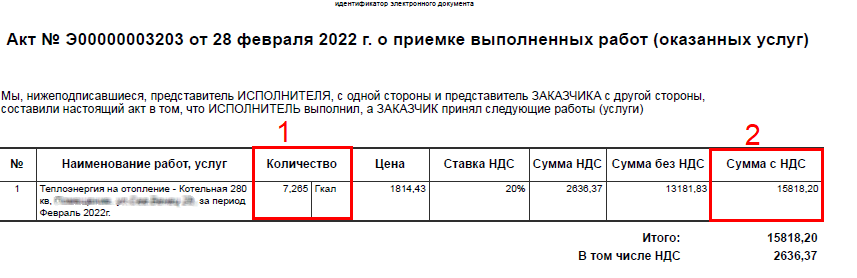 В АЦК-Госзаказ создаёте ЭД «Факт поставки», при создании система автоматически считает сумму в Спецификации факта поставки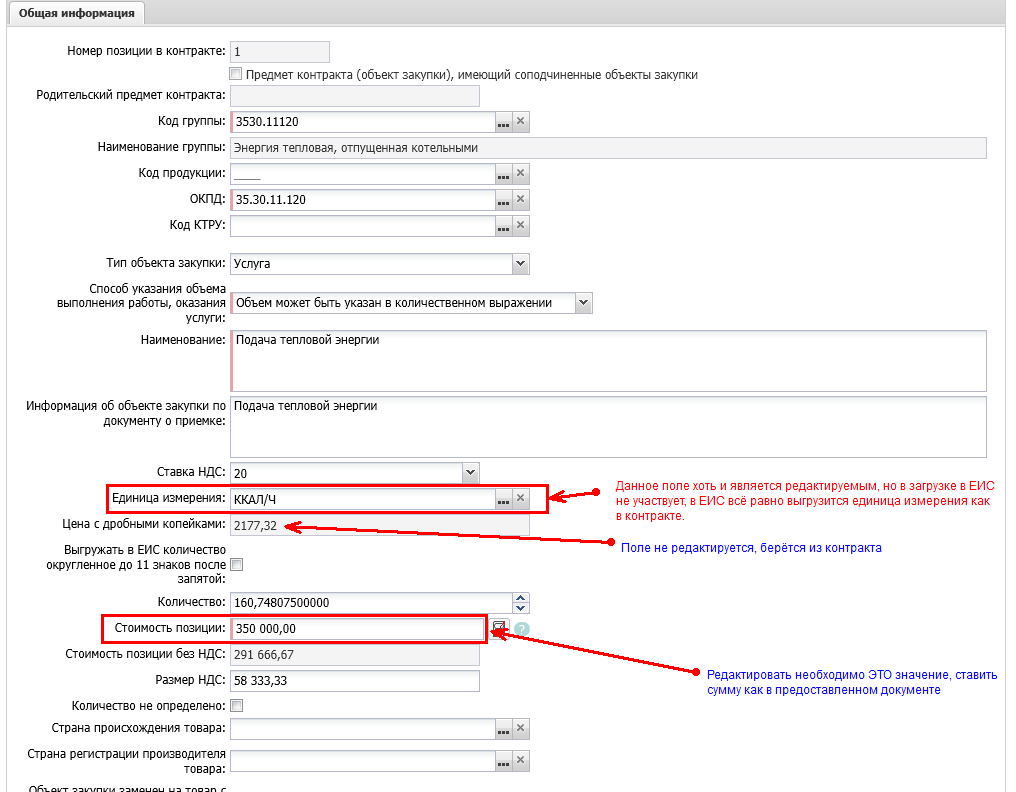 Исправляем спецификацию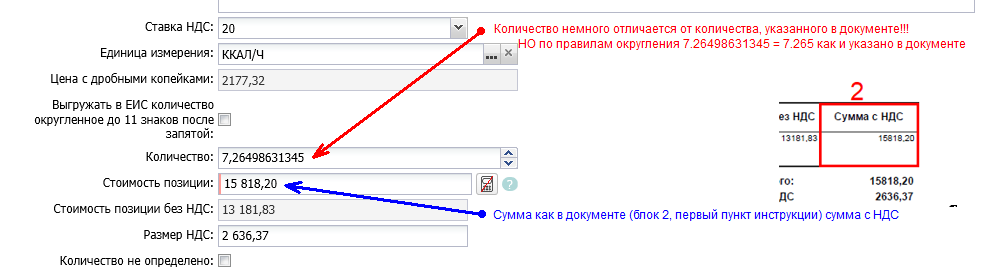 Обрабатываем дальше в соответствии с необходимостью